Záložka: Závod vlčat a světlušekTuristické značení Říká MauglíDíky turistickým značkám jednoduše dojdeme k vybranému cíli, stačí jít po dané barvě od značky ke značce…Základní značka se skládá ze tří pásů, ze dvou bílých a prostředního, který určuje barvu trasy. Může být červený, modrý, zelený nebo žlutý. Na křižovatkách je značka doplněna o šipku. Obr 1a, 4a, 4bPo cestě můžeš potkat odbočky značené speciálními značkami, např. odbočka k vrcholu nebo vyhlídce, ke zřícenině hradu, ke studánce a k jinému zajímavému objektu. Doplň ke speciálním značkám jejich názvy:Vložit obr. 7a, 7b, 7c, 7d, 8 pod každou nechat místo na dopsáníKolem umístit nápisyKoncová značkaOdbočka ke studánce nebo pramenuOdbočka ke zřícenině nebo hraduOdbočka k jinému zajímavému objektuOdbočka k vrcholu nebo vyhlídceTrochu jinak vypadají naučné stezky obr. 6 a místní značky obr 5a.Na křižovatkách s jinou značenou trasou a na významných místech najdeš tabulky s názvem místa a vzdáleností k dalším cílům na trase.Připravila: Hopsinka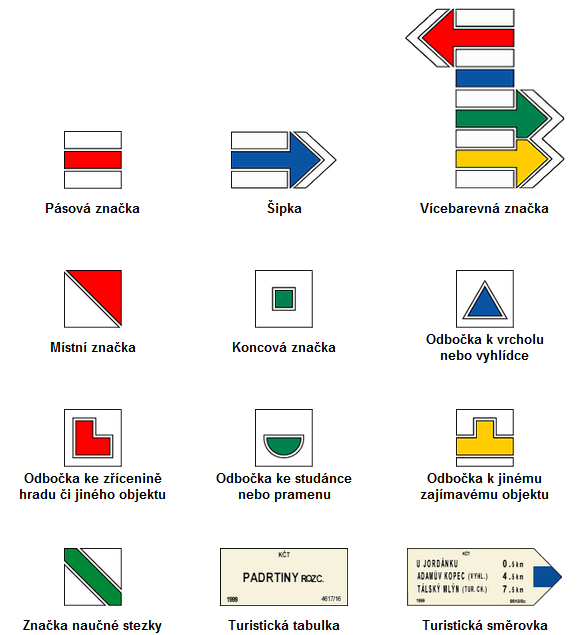 